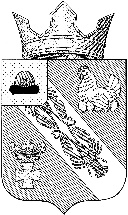 Муниципальное образование – Окское сельское поселениеРязанского муниципального района Рязанской области                                                  ПРОТОКОЛПУБЛИЧНЫХ СЛУШАНИЙ № 6        По  проекту бюджета муниципального образования – Окское сельское поселение Рязанского муниципального  района Рязанской области  на  2024 год и на плановый период 2025 – 2026 годовДата проведения: 11 декабря 2023 года                                                                        Место проведения: Администрация Окского сельского поселения пос. Окский, д. 12  Время проведения: 14 ч. 00 мин.Жителей: Окского сельского поселения согласно листу регистрации на момент начала публичных слушаний зарегистрировалось 22 (двадцать два) участника публичных слушаний.Председателем публичных слушаний назначен: Л.А. Попруга – председатель Совета депутатов Окского сельского поселения.Секретарем публичных слушаний для составления протокола назначена: З.Е. Бруйкова – секретарь Совета депутатов Окского сельского поселения.П О В Е С Т К А   Д Н Я	1.  Обсуждение проекта бюджета муниципального образования – Окское сельское поселение Рязанского муниципального  района Рязанской области  на 2024   год и на плановый период 2025 – 2026 годов.	Публичные слушания открыл председатель публичных слушаний – Л.А. Попруга, которая сказал, что публичные слушания проводятся в соответствии с Федеральным законом от 06.10.2003 года № 131-ФЗ  «Об общих принципах местного самоуправления в Российской Федерации»,  руководствуясь Уставом муниципального образования – Окское сельское поселение  Рязанского муниципального района Рязанской области, Положением «О порядке организации и проведении публичных слушаний в муниципальном образовании – Окское сельское поселение Рязанского муниципального района Рязанской области», утвержденным решением Совета депутатов  муниципального образования – Окское сельское поселение Рязанского муниципального района Рязанской области от 22.08.2014 г. № 68 (в редакции решения от 18.11.2019 №86). «Мы сегодня проводим публичные слушания по проекту бюджета муниципального образования – Окское сельское поселение Рязанского муниципального района Рязанской области на 2024 год и на плановый период 2025 – 2026 годов. Проект бюджета  Окского сельского поселения на  2024 год и на плановый период 2025 – 2026 годов был размещен для ознакомления на официальном сайте Окского сельского поселения, так же все жители муниципального образования – Окское сельское поселение Рязанского муниципального района  Рязанской области могли ознакомиться с ним в здании администрации Окского сельского поселения, расположенного по адресу: Рязанская область, Рязанский район пос. Окский д. 12».Председатель публичных слушаний Попруга Л.А. предложила выступить по проекту бюджета Окского сельского поселения на 2024 год и на плановый период 2025 – 2026 годов Дроздовой В.М. – главному бухгалтеру администрации Окского сельского поселения.Главный бухгалтер администрации Окского сельского поселения Дроздова В.М. зачитала  проект бюджета муниципального образования – Окское сельское поселение Рязанского муниципального  района Рязанской области  на  2024 год и на плановый период 2025 – 2026 годов и заключение контрольно-счётной палаты Рязанского муниципального района на  проект бюджета муниципального образования – Окское сельское поселение Рязанского муниципального  района Рязанской области  на  2024 год и на плановый период 2025 – 2026 годов и предложила обсудить данный проект бюджета на 2024 год и на плановый период 2025 – 2026 годов.Председатель публичных слушаний Попруга Л.А. предложила участникам публичных слушаний задавать вопросы  докладчику?Вопросов не поступило.Голосовали:         За – «10» (двенадцать) человекпротив – «нет»воздержавшихся – «нет».Участники публичных слушаний по проекту бюджета муниципального образования – Окское сельское поселение Рязанского муниципального  района Рязанской области  на  2024 год и на плановый период 2025 – 2026 годов заслушали и обсудили доклад главного бухгалтера администрации Окского сельского поселения Дроздовой В.М., выражая волю населения муниципального  образования – Окское сельское поселение Рязанского муниципального района Рязанской области Р Е Ш И Л И:1. Признать публичные слушания по проекту бюджета муниципального образования – Окское сельское поселение Рязанского муниципального района Рязанской области  на 2024 год и на плановый период 2025 – 2026 годов состоявшимися.2. Проект бюджета муниципального образования – Окское сельское        поселение Рязанского муниципального  района Рязанской области  на          2024 год и на плановый период 2025 – 2026 годов одобрить.3. Рекомендовать Совету депутатов муниципального образования –    Окское сельское поселение Рязанского муниципального района Рязанской области принять бюджет  муниципального образования – Окское сельское поселение Рязанского муниципального района Рязанской области  на 2024 год и на плановый период 2025 – 2026 годов.Председатель публичных слушаний                                            Л.А. ПопругаСекретарь публичных слушаний                                                  З.Е. БруйковаЛИСТ РЕГИСТРАЦИИк протоколу публичных слушаний по проекту бюджета муниципального образования – Окское сельское поселение Рязанского муниципального района Рязанской области  на 2024 год и на плановый период 2025 – 2026 годов от 11.12.2023 года1.Попруга Л.А.            д. Ялтуново, ул. Молодежная д.672.Бруйкова З.Е.            п.Окский д. 4 кв.48 3. Кожинова А.Н.        п. Окский д.5 кв.84.Толмачев С.А.          д. Трубниково5.Грекова В.Н.             п. Окский д.8 кв.     6.Арипов А.Ю.            п. Окский д.9 кв.23     7.Арипова Т.В.             п. Окский д.9 кв.23     8.Пряхина Е.В.             п.Окскийд.4 кв.25     9.Сидорова Е.В.           п.Окский д.9 кв.24    10.Красников М.Г.        д. Трубниково    14.Трушина И.В.           п. Окский д.4 кв.49    15.Мешкова Л.Н.           п. Окский д.9 кв.6    16. Гукова Т.Н.               п.Окский д.1 кв.44    17.Синюкова М.И.        п. Окский д.9  кв.69    18. Платонова Л.Р.        п. Окский д.7 кв. 55    19. Красавина Т.С.        п. Окский д. 3 кв.8    20. Рысева В.Н               п. Окский д. 3 кв. 53    21.Кожинов Н.А.            п. Окский д.5 кв.8    22.Галкина Т.Г.              п. Окский д.9 кв.15